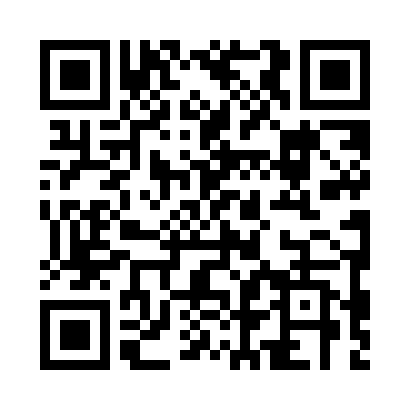 Prayer times for Kampelaar, BelgiumMon 1 Apr 2024 - Tue 30 Apr 2024High Latitude Method: Angle Based RulePrayer Calculation Method: Muslim World LeagueAsar Calculation Method: ShafiPrayer times provided by https://www.salahtimes.comDateDayFajrSunriseDhuhrAsrMaghribIsha1Mon5:207:171:465:198:1510:052Tue5:177:151:455:208:1710:073Wed5:147:121:455:218:1910:094Thu5:127:101:455:228:2010:125Fri5:097:081:445:228:2210:146Sat5:067:061:445:238:2310:167Sun5:037:041:445:248:2510:188Mon5:007:011:445:258:2710:209Tue4:576:591:435:268:2810:2310Wed4:546:571:435:268:3010:2511Thu4:516:551:435:278:3210:2712Fri4:496:531:425:288:3310:3013Sat4:466:511:425:298:3510:3214Sun4:436:481:425:298:3610:3415Mon4:406:461:425:308:3810:3716Tue4:376:441:425:318:4010:3917Wed4:346:421:415:328:4110:4218Thu4:316:401:415:328:4310:4419Fri4:276:381:415:338:4510:4720Sat4:246:361:415:348:4610:4921Sun4:216:341:405:358:4810:5222Mon4:186:321:405:358:4910:5423Tue4:156:301:405:368:5110:5724Wed4:126:281:405:378:5311:0025Thu4:096:261:405:378:5411:0226Fri4:056:241:405:388:5611:0527Sat4:026:221:395:398:5811:0828Sun3:596:201:395:398:5911:1129Mon3:556:181:395:409:0111:1430Tue3:526:161:395:419:0211:16